МИНИСТЕРСТВО ПРОСВЕЩЕНИЯ РОССИЙСКОЙ ФЕДЕРАЦИИМинистерство образования Московской областиКомитет образования Администрации городского округа Королёв Московской областиМБОУ «Гимназия № 17»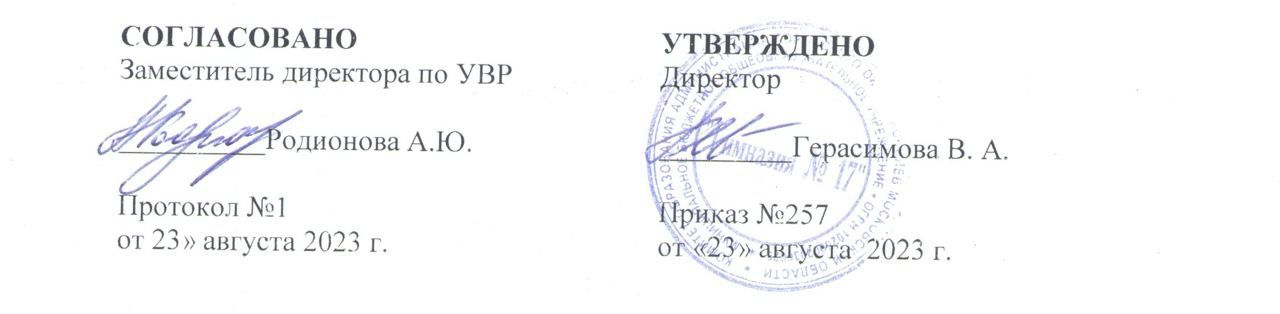 РАБОЧАЯ ПРОГРАММАучебного курса «Математика с удовольствием»для 9 классов основного общего образованияна 2023-2024 учебный годСоставитель: Саранчина Наталья Алексеевнаучитель математики ВКККоролёв  2023ПОЯСНИТЕЛЬНАЯ ЗАПИСКА        Рабочая программа учебного курса «Математика с удовольствием» разработана на основе требований к результатам освоения основной образовательной программы  основного общего образования муниципального бюджетного общеобразовательного учреждения «Гимназия №17» с учетом федерального компонента государственного стандарта основного среднего образования, программы для общеобразовательных учреждений, математика 9  класс, сост. Т.А. Бурмистрова (Просвещение,2021)           Согласно учебному плану на изучение тем учебного курса  в 9  классе  отводится 32 часа в год  из расчёта 1 час в неделю в течение 32 недель обучения.              Срок реализации программы - один учебный год.       Данный учебный курс «Математика с удовольствием» для учащихся 9 класса предназначен как для дополнения знаний учащихся, полученных ими на уроках, так и для их углубления.Цель курса: на основе коррекции базовых математических знаний учащихся совершенствовать математическую культуру и творческие способности учащихся.Задачи курса: формирование аналитического и логического мышления, развитие памяти, кругозора, умение преодолевать трудности при решении более сложных задач;развитие у учащихся умения самостоятельно и творчески работать с учебной и научно-популярной литературой;.формирование у учащихся целостного представления о теме, ее значения в разделе математики, связи с другими темами.расширение и углубление представлений учащихся о практическом значении математики в технике и практике;расширение и углубление представлений учащихся о культурно-исторической ценности математики;воспитание учащихся чувства коллективизма и умения сочетать индивидуальную работу с коллективной;установление более тесных деловых контактов между учителем математики и учащимися и на этой основе более глубокое изучение познавательных интересов и запросов школьников.Личностные, метапредметные и предметные результаты освоения учебного курса «Математика с удовольствием»Изучение  материала  курса  дает возможность обучающимся достичь следующих  образовательных результатов:в личностном направлении:- умение ясно, точно, грамотно излагать свои мысли в устной и письменной речи, понимать смысл поставленной задачи, выстраивать аргументацию, приводить примеры и   контрпримеры;- критичность мышления, умение распознавать логически некорректные высказывания,     отличать гипотезу от факта;- представление о математической науке как сфере человеческой деятельности, об этапах ее развития, о ее значимости для развития цивилизации;-  креативность мышления, инициатива, находчивость,- активность при решении математических задач;-  умение контролировать процесс и результат учебной математической деятельности;-  умение планировать деятельность. 2)  в метапредметном направлении:- первоначальные представления об идеях и о методах математики как об универсальном языке науки и техники, о средстве моделирования явлений и процессов;- умение видеть математическую задачу в контексте проблемной ситуации в других дисциплинах, в окружающей жизни;- умение находить в различных источниках информацию, необходимую для решения математических проблем, и представлять ее в понятной форме; принимать решение в условиях неполной и избыточной, точной и вероятностной информации;- умение понимать и использовать математические средства наглядности (графики, диаграммы, таблицы, схемы и др.) для иллюстрации, интерпретации, аргументации;-  умение выдвигать гипотезы при решении учебных задач и понимать необходимость их проверки;- умение применять индуктивные и дедуктивные способы рассуждений, видеть различные стратегии решения задач;- умение самостоятельно ставить цели, выбирать и создавать алгоритмы для решения учебных математических проблем;- умение планировать и осуществлять деятельность, направленную на решение задач исследовательского характера;в предметном направлении:- понимание значения математической науки для решения задач,возникающих в теории и практике; широты и ограниченности применения математических методов к анализу и исследованию процессов и явлений в природе и обществе;- понимание значения практики и вопросов, возникающих в самой математике, для формирования и развития математической науки;- понимание идеи расширения числовых множеств как способа построения нового математического аппарата для решения практических задач и внутренних задач математики;- понимание значения идей, методов и результатов геометрии при построения моделей реальных процессов и ситуаций;- понимание возможности геометрического языка как средства описания свойств реальных предметов и их взаимного расположения;- универсальный характер законов логики математических рассуждений, их применимость в различных областях человеческой деятельности;- понимание различий требований, предъявляемых к доказательствам в математике, естественных, социально-экономических и гуманитарных науках, на практике;- понимание роли аксиоматики в математике; возможность построения математических теорий на аксиоматической основе; значение аксиоматики для других областей знания и для практики;Содержание программы кружкаИсторические сведения. (1 час)Введение в учебный курс. История возникновения понятия «Функция». Способы задания функций, из чего конструируются формулы.Определение функции.  (2 часа)Способы задания и свойства функции. Вычисление значения функции по формуле. Элементарные функции и их графики. Исследование функций.  Линейная функция, прямая и обратная пропорциональности, квадратичная функция.Сложные функции.  (7 часов)Построение графиков кусочно-заданных функций. Разрывные функции. Построение и исследование функций. Графики многочленов. Графики дробно-рациональных функций. Построение графиков функций содержащих модуль.Преобразование графиков.  (2 часа)Правила преобразований исходного графика y=f(x), при изменении формулы: y=f(x)+a; y=f(x+a); y=f(x+a)+b; y=fk(x); y=f(kx); y=f(-x); y= - f(x); y=/f(x)/; y=/f(x)/.Задачи, решаемые с помощью функций и графиков.   (10 часов)Решение уравнений и систем уравнений. Решение неравенств второй степени графическим способом. Координаты и графики.Текстовые задачи.    (10 часов)Задачи на движение, работу, смеси и сплавы, проценты, задачи с геометрическим содержанием.Требования к уровню подготовки учащихсяУчащиеся должны приобрести знания/умения:решать задачи более высокой по сравнению с обязательным уровнем сложности;точно и грамотно формулировать изученные теоретические положения и излагатьсобственные рассуждения при решении задач и доказательствах теорем;анализировать задачи, составлять план решения, решать задачи, делать выводы;находить ошибки в логических рассуждениях;навыки решения разных типов задач по рассматриваемым темам;навыки к выполнению работы исследовательского характера.Календарно-тематическое планированиеЛИТЕРАТУРАФункции и графики.  Основные приёмы. Гельфанд И. М. и др.- М.: Наука, 1971.Функции в природе и технике. Н.Я. Виленкин,-М.: Просвешение, 1985.Алгебра. Учебное пособие для учащихся 9 кл. с углубленным изучением математики. Н.Я. Виленкин, А.Н. Виленкин и др., - М., Просвещение, 2001.Мордкович А.Г. Алгебра. Задачник для общеобразовательных учреждений   9 кл. - М., Мнемозина, 2021.Сборник заданий для подготовки к итоговой аттестации в 9 классе. 2 изд. Авторы: Л.В. Кузнецова, С.Б. Суворова и др., - М., Просвещение, 2021. Алгебра 9 класс. Пособие для подготовки к  итоговой аттестации. авторы: Ф.Ф.Лысенко и др., изд. «Легион», - Ростов – на – Дону, 2022.№ урокаТемаПримечания№ урокаТемаПримечанияИсторические сведения (1 час)Исторические сведения (1 час)Исторические сведения (1 час)1Введение в курс. Понятие «функции». Способы заданияОпределение функции, способы задания. Свойства функции (2 часа)2Определение функции, способы задания. Вычисление значения функции по формуле. Вычисление значения функции по формуле.3Линейная функция, её свойства, график. Прямая пропорциональность. Обратная пропорциональность, её свойства, график. Квадратичная функция, её свойства, графикСложные функции (7 часов)Сложные функции (7 часов)Сложные функции (7 часов)4Кусочно-непрерывные функции. Построение графиков и исследование5Кусочно-непрерывные функции. Построение графиков и исследование6Разрывные и кусочно-заданные функции. Построение графиков и исследование7Разрывные и кусочно-заданные функции. Построение графиков и исследование8Графики многочленов9Графики дробно-рациональных функций10Построение графиков функций содержащих модульПреобразование графиков (2 часа)11Преобразование графиков функций12Преобразование графиков функцийЗадачи, решаемые с помощью функций и графиков(10 часов)13Решение уравнений и систем уравнений графическим способом14Решение уравнений и систем уравнений графическим способом15Решение уравнений и систем уравнений графическим способом16Решение неравенств второй степени графическим способом17Решение неравенств второй степени графическим способом18Решение неравенств второй степени графическим способом. Рисуем графиками функций19Решение неравенств второй степени графическим способом. Рисуем графиками функций20Координаты и графики.21Координаты и графики.22Координаты и графики.Текстовые задачи и техника их применения (2 часа)Текстовые задачи и техника их применения (2 часа)Текстовые задачи и техника их применения (2 часа)23Понятие текстовой задачи и ее виды. Этапы решения текстовой задачи. Геометрический и алгебраический способы решения текстовой задачи24Оформление решения текстовых задач; рисунки, схемы, таблицы, чертежи при решении задачЗадачи на движение (2 часа)Задачи на движение (2 часа)Задачи на движение (2 часа)25Решение задач на движения навстречу друг другу. Решение задач на движение в противоположных направлениях из одной точки26Решение задач на движение в одном направлении. Решение задач на движение по реке (движение по течению и против течения)Задачи на работу (2 часов)Задачи на работу (2 часов)Задачи на работу (2 часов)27Алгоритм решения задач на работу. Вычисление неизвестного времени работ. Решение задач на бассейн, заполняемый одновременно разными трубами.28Решение задач, в которых требуется определить объём выполняемой работы. Решение задач, в которых требуется найти производительность труда.Задачи на проценты (2 часа)Задачи на проценты (2 часа)Задачи на проценты (2 часа)29Решение типовых задач на проценты.30Решение типовых задач на проценты.Задачи на смеси и сплавы (2 часа)Задачи на смеси и сплавы (2 часа)Задачи на смеси и сплавы (2 часа)31Основные допущения при решении задач на смеси и сплавы32Решение задач, связанные с понятием «концентрация», «процентное содержание» (формулы) смеси и сплава.